ПРИМЕНЕНИЕ МАТЕМАТИЧЕСКИХ ПАКЕТОВ В ИНЖЕНЕРИИ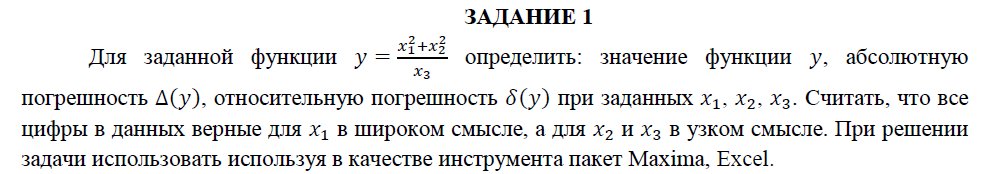 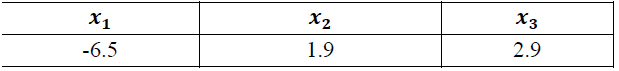 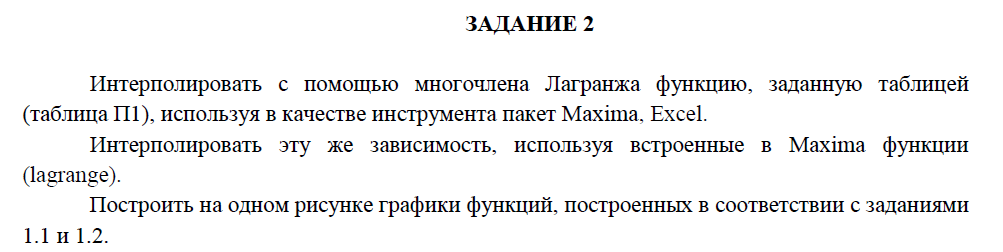 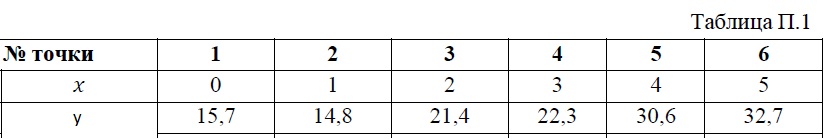 ЗАДАНИЕ 3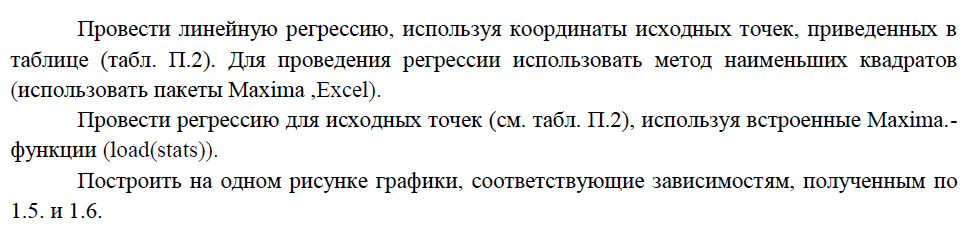 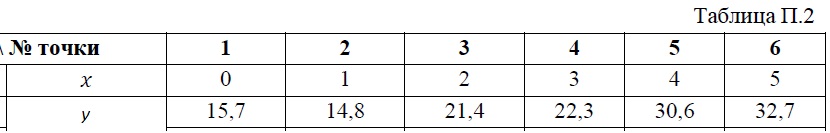 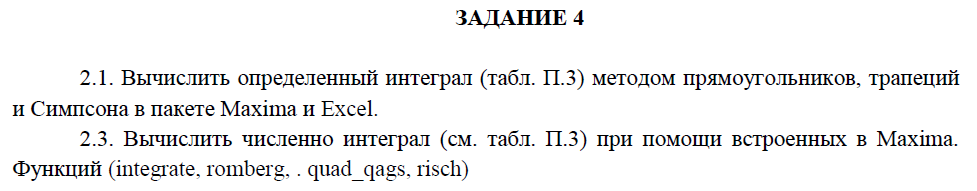 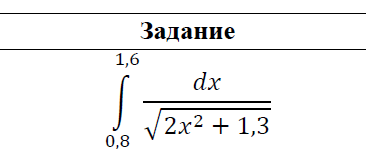 ЗАДАНИЕ 5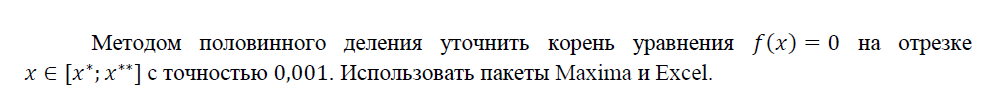 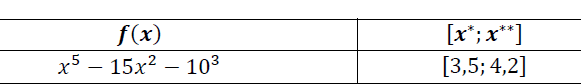 ЗАДАНИЕ 6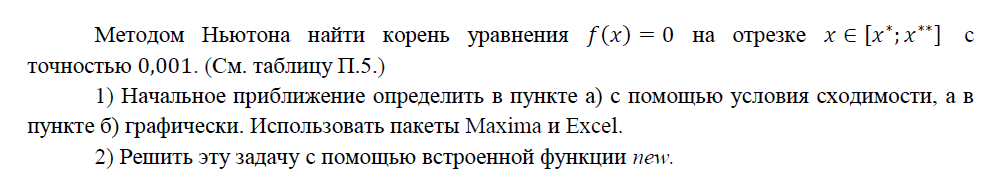 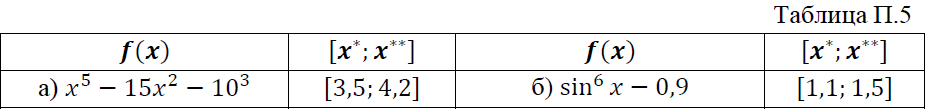 ЗАДАНИЕ 7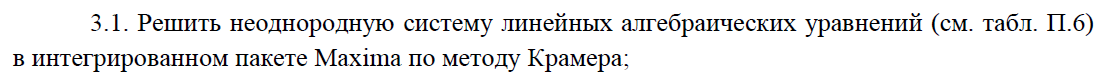 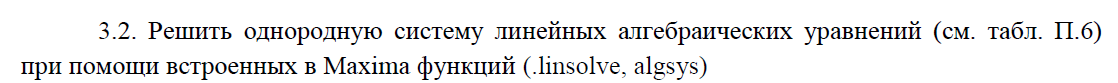 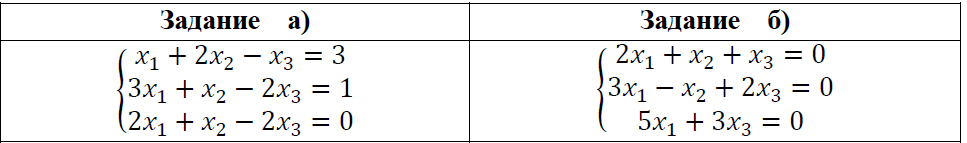 Задание 8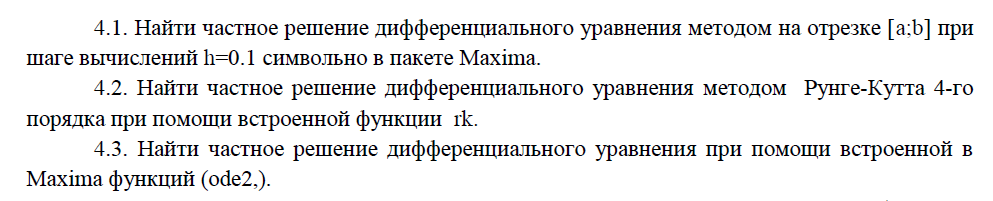 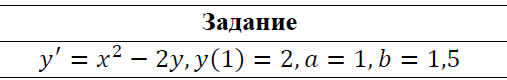 